Hallo Kinder  - Hallo Schifahrer !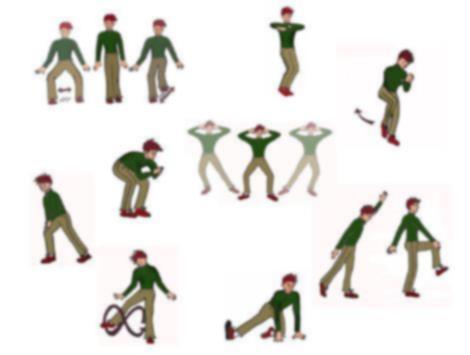 Macht euch fit für den SkiwinterEine gezielte Skigymnastik macht  euch fit für die kommende Skisaison. Vor allem Kondition und Balance sind Elemente, die beim Skifahren eine wichtige Rolle spielen. Wer fit ist für die Bewegungsabläufe, wird das Schifahren noch besser genießen können.Ab Samstag, dem 06. Oktober wird im Turnsaal der Volksschule Lechaschau vom Skiclub wieder ein Konditionstraining durchgeführt. Jeden Samstag        von  17:00   bis  18:00 Uhr     Wir laden all unsere Nachwuchsläufer (auch wenn sie keine Rennen fahren) ein, beim Training teilzunehmen, denn eine gute Vorbereitung vermindert auch die Verletzungsgefahr.Auf zahlreiches Kommen und fleißiges Mitmachen freut sich										Euer Trainerteam					        				                   (Karoline, Eva, und Richard)Lechaschau, im Oktober 2018Mit ihrer Einverständniserklärung sind Sie auch mit der DSVGO Erklärung einverstanden.Ihre persönlichen Daten 
Name, Geburtsdatum, Adresse, E-Mail, Telefonnummer [ggf. ergänzen] werden von uns
zur Information über die Vereinstätigkeit und über Angebote des Vereins, zur Nennung für Wettkämpfe sowie für den Versand der Mitgliedskarte[ggf. ergänzen] verarbeitet.
Für nähere Informationen zur Verarbeitung personenbezogener Daten beachten Sie bitte die Datenschutzerklärung auf unserer Website  www.sc-lechaschau.at..............................................................................................................................EinverständniserklärungIch ( Wir ) bin ( sind ) einverstanden, dass unser (e) Kind (er)Vorname:      . . . . . . . . . . . . . . . . . . . . . . . . . . . . . . . . . . . . . . . . . . . . . . . . . . . . . . . . . . . . . . . . . . Nachname:   . . . . . . . . . . . . . . . . . . . . . . . . . . . . . . . . . . . . . . . . . . . . . . . . . . . . . . . . . . . . . . . . . . Geb. Datum: . . . . . . . . . . . . . . . . . . . . . . . . . . . . . . . . . . . . . . . . . . . . . . . . . . . . . . . . . . . . . . . . . .Anschrift:      . . . . . . . . . . . . . . . . . . . . . . . . . . . . . . . . . . . . . . . . . . . . . . . . . . . . . . . . . . . . . . . . . .am Training (und falls zutreffend) auch an den Rennen, die vom Skiclub Lechaschau beschickt werden, teilnimmt (nehmen ).Die Mitgliedschaft beim SC - Lechaschau und beim ÖSV ist für das Training sowie die Rennteilnahme versicherungstechnisch notwendig.Teilnahme an Rennen (zutreffendes Feld ankreuzen)                     ja                  	  neinOrt:                                          Datum:                                                Unterschrift: ( Erziehungsberechtigter )